План-конспект дистанционного занятия по каратэпедагога дополнительного образованияУшаковой А.В.Программа - «Каратэ»Группа № 01-67 Дата проведения: 10.02.2022.Время проведения: 15.10-16.40Тема: «СФП. Воспитание простой двигательной реакции».Цель: Развитие двигательной реакцииЗадачи:Развить простую двигательную реакциюУсвоение специальных упражнений на двигательную реакциюРазвитие специальной выносливости Ход занятия:1.Подготовительная часть (30 мин.)Общие развивающие упражнения на месте1) – И.П. – ноги врозь, руки на пояс:      1 – наклон головы вперед;      2 – наклон головы назад;2)  – И.П. – ноги врозь, руки к плечам:      1–4 –круговые движения руками вперед;      -5–8 – то же назад;3) – И.П. – ноги врозь, руки перед грудью в замок:       1 – руки вперед;       3 – руки вверх;4) – И.П. ноги врозь, правая рука вверх:      1-2 – рывок руками назад;      3-4 – смена рук, рывок назад; 5) – И.П. – ноги врозь, руки на пояс:      1–2 – поворот туловища вправо;       3–4 – то же, влево; 6)  – И.П. – ноги врозь, руки на пояс:        1–3 – наклон вправо, 4 – И.П.        1–3 -  наклон влево, 4 – И.П. 7) – И.П. – основная стойка:       1 – руки вверх;       2 – наклон вперед;       3 – присест, руки вперед;       4 – И.П. 8) - И.П. – стойка ноги врозь – руки на пояс:        Круговые движения тазом        1-4 – влево;        5-8 – вправо. 9) - И.П. – руки на пояс:        Подъемы на носки 20раз. 10) - И.П. – стойка ноги врозь – руки на пояс:           1 - присест – руки вперед;2.Основная часть (30 мин.):«Круговая тренировка»1-я станция: Прыжки через скакалку - 30 сек.Вращение скакалки вперед, прыжки толчком двух ног.2-я станция: «Паук» - 30 сек.Туловище держать горизонтально полу, ногу подтягивать к груди.3-я станция: «Звездочка» - 30 сек.Прыжки на передней части стопы, руки с гантелями горизонтально полу4-я станция: Руки сгибать в локтях до 90 градусов. Ноги в упор на стопе, колени слегка согнуты.Повторение по 3 подхода.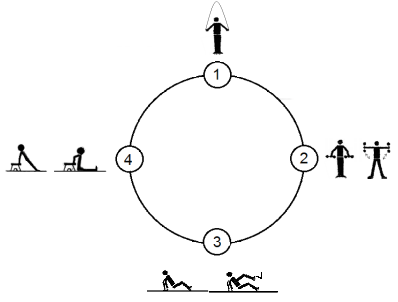 Развивающиеся игра на «Развитие двигательной реакции».Сделать две полосы. 1-я полоса старта, где игрок(ребёнок) стоит на старте в низком положении, 2-я полоса финиша. По сигналу другого игрока (мамы или папы) ребёнок должен поймать мяч в движении, что бы он не успел пересечь линию финиша, второй участник должен со средней скоростью катнуть мяч по прямой линии в сторону финиша. Для этого можно использовать теннисный мячик или обычный мяч.По результатам, сколько раз участник не смог вовремя поймать мяч, столько раз он выполняет приседаний с места. Продолжительность игры 10-15 мин.3.Заключительная часть (5 мин):Восстанавливаем дыхание, делая глубокий вдох через нос и выдыхая через рот и одновременно на выходе поднимаем прямые руки вверх и при выдохе опускаем вниз через стороны - повторить 10 раз.Ноги на ширине плеч делаем наклон вниз и немного задержаться, затем выпрямиться -  повторить 10 раз.Домашнее задание: Выполнить общеразвивающие упражнения на развитие силы и гибкости:- приседания на одной ноге «Пистолетик» (5 раз на каждую ногу)- наклоны туловища к ногам «Пресс» (10 раз)- отжимание от пола.Ссылка на обучающие видео «Развитие простой двигательной реакции»:https://youtu.be/cmWD8BSyx70https://youtu.be/6vrScoCXo54Связь с педагогом:Электронная почта: alisa.uschakova-karate@yandex.ruТелефон: 89513001052WhatsApp: 89513001052 (с 15.10 до 16.50)